DISH SANITIZER INSTRUCTIONS1. Push power button and wait (about 15 minutes - the display will indicate process stage).  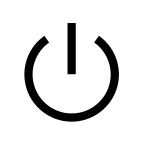 2. 	Scrub dishes. This is a sanitizer, not a dishwasher. Dishes should be free of debris and look clean when they go in.3.  Run garbage disposal w/running water for a few minutes to be sure pipes are clear.  (It’s loud!)4. 	Fill a tray and slide into the sanitizer. Sprinkle one teaspoon of dishwashing powder over the dishes. (Do this with every second or third tray).  Close the door GENTLY and push the green start button.5.	Process takes 3 minutes. In the meantime the display will show the temp/process. 6.	After all dishes are done, power off. (This takes about 5 minutes – display will show process).7.	When it shuts down and has drained, open and remove screen in bottom (left side); remove the funnel shaped screen and clear it of debris. 8. 	After rinsing, replace both, and GENTLY close the door. 